Instruções para SolicitaçãoO prazo mínimo para contratação de celetista é de 15 dias.É necessário e obrigatório o preenchimento de todos os campos do formulário.O formulário deve conter a assinatura e o carimbo do coordenador do projeto. Caso esses itens não conste no final do formulário, o mesmo não será aceito.É obrigatório enviar anexo os seguintes itens: Currículo, Cópia da carteira de identidade, CPF, PIS/PASEP e comprovante de residência, Informações bancáriasCuiabá, 	Encaminho anexa documentação do [a] contratado (a).CurrículoCópia da carteira de identidade, CPF, PIS/PASEP/NIT e comprovante de residência.Informações bancárias: nome do banco, número da conta, agência e tipo de operação.Aviso de Resultado do Edital que selecionou o candidato.Solicito providências com vistas a contratação de força de trabalho conforme dados abaixo: Solicito providências com vistas a contratação de força de trabalho conforme dados abaixo: Solicito providências com vistas a contratação de força de trabalho conforme dados abaixo: _________________________________________Assinatura e carimbo do(a) Coordenador(a)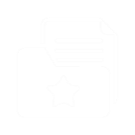 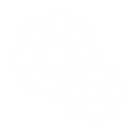 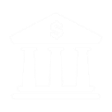 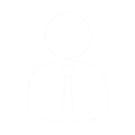 